Restaurant of the YearCategory guidelinesEligible businesses include: Restaurants, eateries, cafes of any sort.If you have any queries regarding eligibility, please contact us on the email below.Businesses entering must have headquarters based in Merseyside, Liverpool City Region (Liverpool, Wirral, Knowsley, St Helens, Sefton, Halton).Businesses entering must be fully independent, free from outside control and be privately owned.Supporting evidence, such as testimonials, photographs, business accounts information is encouraged. This must be no more than three sides of A4, and is to be emailed in PDF format along with completed entry form.Judges will score each question out of five points, based on answer quality and clarityThe Merseyside Independent Business Awards takes place on Thursday, October 10 at Rum Warehouse, Titanic Hotel.The full shortlist will be announced around a month prior to this.All information and supporting evidence will be treated in the strictest confidence –information will be shared with MIB judges only.Deadline for entry form submission is 5pm on Friday, August 30 2019Entries made after this date will not be submitted to judges.Please submit your completed form & supporting evidence to info@mibawards.co.ukIf you have any queries, please email us on the above addressSMALL PRINT: This form will be treated with the utmost confidentiality. It will be seen by judges and not by any third parties. Following the awards, your form will be securely destroyed.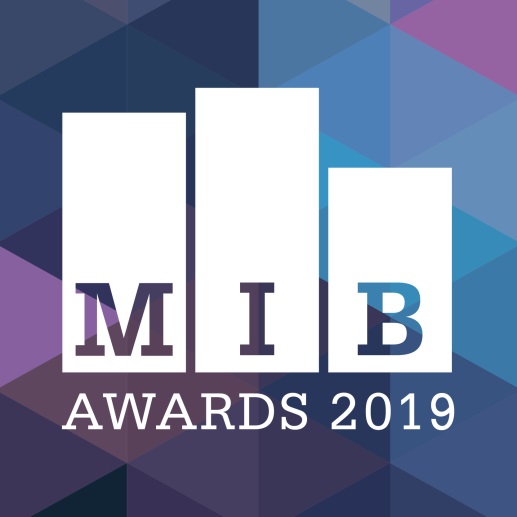 Merseyside Independent Business Awards2019BUSINESS NAMECONTACT NAMEJOB TITLEEMAILTEL ADDRESSNO OF EMPLOYEES     SOCIAL MEDIA HANDLESBUSINESS WEBSITE ADDRESSBUSINESS TYPE (highlight as appropriate)Sole TraderPartnershipLimited liability company (LTD)Limited liability partnership (LLP)Other (please state):  COMPANY REG NUMBER  (If applicable)Q1 – Tell us about your business, and what distinguishes you from other operators(300 words max)Judge use onlySuggested considerations With so many competitors in the market, why are customers choosing your business and helping it to succeed?  Do you keep business local? (jobs, suppliers etc.)Describe your commitment to customer service  /5Q2 – What is your approach to staff development and retention? (300 words max)Judge use onlyAre your staff receiving regular training? Are they incentivised against certain targets? Do staff receive unique perks of employment?  /5Q3 – Has your business grown in the past year? What are your growth / development plans for the next 12 months? (300 words max)Judge use onlySuggested considerations: Growing your turnover? Expanding your footprint? Entering new markets?  /5Q4 – Tell us why you should win the Restaurant of the Year Award.(300 words max)Judge use only  /5Judge use only  Overall score   /20